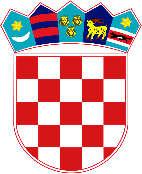 REPUBLIKA HRVATSKASREDIŠNJI DRŽAVNI URED ZA HRVATE IZVANREPUBLIKE HRVATSKENa temelju članka 45. Zakona o sustavu državne uprave („Narodne novine“, broj 66/19), članaka 9., 13., 46. i 59. Zakona o odnosima Republike Hrvatske s Hrvatima izvan Republike Hrvatske („Narodne novine“, broj 124/11 i 16/12), članka 22. Pravila o financiranju posebnih potreba i projekata od interesa za Hrvate izvan Republike Hrvatske (KLASA: 011-04/22-01/01, URBROJ: 537-02-01-22-01 od 3. veljače 2022. godine) i Izmjena Pravila o financiranju posebnih potreba i projekata od interesa za Hrvate izvan Republike Hrvatske (KLASA: 011-04/22-01/01, URBROJ: 537-02-01-22-02 od 22. rujna 2022. godine), a u vezi s odredbom članka 20. Uredbe o unutarnjem ustrojstvu Središnjeg državnog ureda za Hrvate izvan Republike Hrvatske („Narodne novine“, broj 87/23), donosimO D L U K Uo dodjeli financijske potpore za posebne potrebe i projekte od interesa za Hrvate izvan Republike Hrvatske za 2023. godinuI.Temeljem objavljenog 2. Javnog poziva za prijavu posebnih potreba i projekata od interesa za Hrvate izvan Republike Hrvatske u svrhu ostvarenja financijske potpore za 2023. godinu, KLASA: 015-09/23-06/839, URBROJ: 537-02-01-23-1 od 4. listopada 2023. godine, a na prijedlog Povjerenstva Središnjeg državnog ureda za Hrvate izvan Republike Hrvatske za dodjelu financijske potpore programima i projektima Hrvata izvan Republike Hrvatske za 2023. godinu sa 7. sjednice (KLASA: 029-01/23-01/01, URBROJ: 537-02-01/1-23-21 od 22. prosinca 2023. godine), sredstva u iznosu od 880.000,00 eura (6.630.360,00 kuna) dodjeljuju se na sljedeći način:* Fiksni tečaj konverzije 1 EUR = 7,53450 HRKII.Središnji državni ured za Hrvate izvan Republike Hrvatske potpisat će s pravnim i fizičkim osobama iz točke I. ove Odluke ugovore o dodjeli financijske potpore za provedbu odobrenih projekata, najkasnije u roku od 30 (trideset) dana od dana donošenja ove Odluke. Sredstva odobrena socijalno i materijalno ugroženim pojedincima uplatit će se temeljem ove Odluke.III.Sredstva iz točke I. ove Odluke bit će isplaćena iz Državnog proračuna za 2023. i projekcija za 2024. i 2025. godinu („Narodne novine“, broj 145/22, 63/23 i 129/23) sa stavki Središnjeg državnog ureda za Hrvate izvan Republike Hrvatske, a prema mogućnostima izvršenja državnog proračuna.IV.Ova Odluka stupa na snagu danom donošenja.KLASA: 011-05/23-01/19URBROJ: 537-05-02-23-1Zagreb, 22. prosinca 2023.DRŽAVNI TAJNIKZvonko MilasRedni brojžNaziv prijaviteljaNaziv projekta/potporeOdobreno 
(EUR)Odobreno 
(HRK)Ansambl „Raščica“, Tolisa, Bosna i HercegovinaTradicija, glazba i narodni običaji3.000,0022.603,50Ansambl narodnih plesova i pjesama Hrvatske LADO, Zagreb, Republika HrvatskaRadionice hrvatskih tradicijskih plesova u Kanadi5.000,0037.672,50Asociacion Croata Jadran, Buenos Aires, Argentinska Republika Pogled u profesionalizam10.000,0075.345,00Biskupijski Caritas Srem, Petrovaradin, Republika SrbijaPomoć u nabavci ogrjeva u 2024.3.000,0022.603,50Biskupijsko Svetište Gospe Snježne Tekije, Petrovaradin, Republika SrbijaUređenje Marijanskih svetišta u Srijemu1.250,009.418,13Centar za istraživanje hrvatskog iseljeništva, Zagreb, Republika HrvatskaPolitička prezentacija dijaspore i povratak 5.000,0037.672,50Centar za socijalnu skrb Livno, Livno, Bosna i HercegovinaUređenje prostorija - faza II6.200,0046.713,90Češko - hrvatsko društvo, Prag, Češka RepublikaZrinski - snaga u prošlosti, trag u sadašnjosti1.300,009.794,85Demokratski savez Hrvata u Rumunjskoj, Karaševo, RumunjskaMedijska radionica za mlade Hrvate u Rumunjskoj 7.500,0056.508,75Dječji vrtić Betlehem, Čapljina, Bosna i HercegovinaAdaptacija dječjeg vrtića Betlehem Čapljina8.000,0060.276,00Dječji vrtić Ljubuški, Ljubuški, Bosna i HercegovinaRasti sretno – Pamti baštinu 8.000,0060.276,00Dobrovoljno vatrogasno društvo „Korita“, Bosansko Grahovo, Bosna i HercegovinaRekonstrukcija vatrogasnog doma5.200,0039.179,40Domovinska i iseljenička zajednica, Zagreb, Republika HrvatskaInter-CRO: Potpora integraciji hrvatskih povratnika u hrvatsko društvo 10.500,0079.112,25Društvo Hrvatska žena - Grad ZagrebRuka prijateljstva - Hrvatice moliškim Hrvatima2.650,0019.966,43Društvo „Udruga Hasićani“ Donji Hasić, Šamac, Bosna i HercegovinaPotpora povratku – infrastrukturni radovi7.200,0054.248,40Društvo za promicanje hrvatske kulture i znanosti CROATICA, Zagreb, Republika HrvatskaHerojski Vukovar u Münchenu: večer posvećena Vukovaru i stradalima u Domovinskom ratu i Kapitalna izdanja iz hrvatskoga jezika i hrvatske povijesti za hrvatske obrazovne ustanove u Bosni i Hercegovini2.800,0021.096,60Fakultet hrvatskih studija Sveučilišta u Zagrebu, Zagreb, Republika HrvatskaSociolingvističko-dijalektološko istraživanje govora Hrvata u Novom Južnom Walesu (Australija) i Dani hrvatskoga jezika, kulture i iseljeničke problematike u Švicarskoj Konfederaciji9.000,0067.810,50Fakultet za odgojne i obrazovne znanosti, Sveučilište J. J. Strossmayera u Osijeku, Osijek, Republika HrvatskaHeritage and New Horizons: Croatia and Croatians in a Global Context Conference - sudjelovanje na konferenciji  i Šokačka rič - znanstveni skup5.500,0041.439,75Fondacija za razvoj hrvatske zajednice Cro-fond, Subotica, Republika SrbijaSocijalni program za potrebite hrvatske zajednice u Republici Srbiji za 2024. godinu3.000,0022.603,50Franjevački muzej i galerija Gorica, Livno, Bosna i HercegovinaOrganizacija izložbe Gabriel Jurkić - hommage ljepoti, in memoriam 1974. - 2024.7.500,0056.508,75Franjevački samostan Kraljeva Sutjeska, Kakanj, Bosna i HercegovinaIzrada projektno - tehničke dokumentacije za obnovu Franjevačkog samostana Kraljeva Sutjeska  6.500,0048.974,25Gorska služba spašavanja Grude, Grude, Bosna i HercegovinaUnaprjeđenje kapaciteta GSS-a Grude kroz nabavu specijalizirane opreme4.500,0033.905,25Gorska služba spašavanja stanica Hercegbosanske županije, Livno, Bosna i HercegovinaOsnaživanje kapaciteta za spašavanje u zimskim uvjetima3.500,0026.370,75Gradišćansko društvo Hrvat S.A.M., Željezno, Republika Austrija100 godina patrona sv. Martina  – zaštitnika Gradišća3.000,0022.603,50Gradski ogranak udruge hrvatskih dragovoljaca Domovinskog rata grada Zaprešića, Jakovlje, Republika HrvatskaDani hrvatskog dokumentarnog filma u Njemačkoj6.000,0045.207,00HKPD Matija Gubec Tavankut, Donji Tavankut, Republika SrbijaAdaptacija Galerije slika od slame3.000,0022.603,50Hrvatska čitaonica Fischer, Surčin, Republika SrbijaBožić u Surčinu 2024.1.500,0011.301,75Hrvatska čitaonica, Subotica, Republika SrbijaLijepom našom-osnaživanje volonterskog tima Hrvatske čitaonice3.000,0022.603,50Hrvatska državna samouprava, Budimpešta, MađarskaDržavni dan Hrvata4.500,0033.905,25Hrvatska duvanjska baština, Tomislavgrad, Bosna i HercegovinaNarodna nošnja za udrugu Hrvatska duvanjska baština4.500,0033.905,25Hrvatska ekološka planinarska udruga „Sveti Duh“ Nova Bila, Travnik, Bosna i HercegovinaIzgradnja planinarskog doma – faza I.6.500,0048.974,25Hrvatska krovna zajednica - Dux Croatorum, Tivat, Crna GoraDidaktička sredstva i pomagala za Hrvatsku nastavu u Crnoj Gori2.000,0015.069,00Hrvatska kulturno-umjetnička i sportska zajednica e.V., Berlin, Savezna Republika NjemačkaHaus Pangea9.000,0067.810,50Hrvatska samouprava Eržebetvaroš, Budimpešta, MađarskaKoncert i slikarska izložba „Učka, Perun i more“2.000,0015.069,00Hrvatska samouprava Hrvatski Židan, Hrvatski Židan, MađarskaObnova „Hiže Most“-a2.000,0015.069,00Hrvatska samouprava Narda, MađarskaOrganiziranje županijskog hrvatskog bala u Sambotelu3.000,0022.603,50Hrvatska udruga „Tragovi Šokaca'“, Bač, Republika SrbijaMonografija '“Žensko tradicijsko češljanje i izrada oglavlja Hrvatica u regiji'“1.250,009.418,13Hrvatska udruga za turizam i ruralni razvoj „Klub članova Selo“, Zagreb, Republika Hrvatska6. Međunarodni kongres o ruralnom turizmu - ruralni turizam: održiv, digitalan, uključiv5.000,0037.672,50Hrvatska zajednica u Moliseu „Luigi Zara“, San Felice del Molise, Talijanska RepublikaStalni multimedijalni muzej moliškohrvatske kulture3.000,0022.603,50Hrvatska zajednica u Norveškoj, Oslo, Kraljevina NorveškaDječji sportski susreti između IL Croatia Oslo (Norveška) i KF Velebit (Švedska)6.500,0048.974,25Hrvatski kulturni centar „Bunjevačko kolo“, Subotica, Republika SrbijaVeliko prelo 3.500,0026.370,75Hrvatski memorijalno-dokumentacijski centar Domovinskog rata, Zagreb, Republika HrvatskaStručna predavanja o povijesti Domovinskog rata za učitelje hrvatske nastave u inozemstvu2.500,0018.836,25Hrvatski nogometni klub „Kupres 97“, Kupres, Bosna i HercegovinaUređenje nogometnog igrališta na gradskom stadionu u Kupresu3.000,0022.603,50Hrvatski nogometni klub Mladost Domaljevac, Domaljevac, Bosna i HercegovinaUređenje klupskih prostorija stadiona Jelas6.200,0046.713,90Hrvatski nogometni klub Sloga Gornji Vakuf - Uskoplje, Uskoplje, Bosna i HercegovinaZavršetak radova na stadionu4.000,0030.138,00Hrvatski pedagoški i metodički centar, Pečuh, MađarskaRazvijanje digitalnih nastavnih materijala za hrvatske narodnosne škole u Mađarskoj2.000,0015.069,00Hrvatski svjetski kongres u Austriji, Beč, Republika AustrijaTiskanje časopisa Hrvatskog svjetskog kongresa u Austriji „Hrvati izvan granica - specijalno izdanje“4.000,0030.138,00Hrvatski svjetski kongres, Zagreb, Republika HrvatskaIseljeništvo u Hrvatskoj -  arhiviranje i događanja7.400,0055.755,30Hrvatski vrtić, osnovna škola, gimnazija i učenički dom „Miroslav Krleža“, Pečuh, Mađarska40. jubilej hrvatske gimnazije „Miroslav Krleža“2.000,0015.069,00Hrvatski ženski forum „Cro-femina“, Subotica, Republika SrbijaEkonomsko osnaživanje žena kroz edukaciju i izradu tradicijskih odjevnih predmeta i nabava potrebne opreme - Radionica  62.000,0015.069,00Hrvatsko gradišćansko kulturno društvo, Beč, Republika AustrijaDigitalna podrška za hrvatski dječji vrtić „Viverica“2.300,0017.329,35Hrvatsko kazalište Travnik, Travnik, Bosna i HercegovinaMobilnost kulture: Nabavka kombija za prijevoz glumaca i scenografije11.000,0082.879,50Hrvatsko kulturno društvo „Tomislav“, Kotor, Crna GoraNabava opreme za uređenje prostora oko crkve Gospe od Snijega u Škaljarima2.000,0015.069,00Hrvatsko kulturno društvo Napredak - Glavna podružnica Mostar, Bosna i HercegovinaNapretkov svečani božićni koncert 2023.1.300,009.794,85Hrvatsko kulturno društvo Napredak - Glavna podružnica Tuzla, Bosna i HercegovinaHrvatski glasnik - multimedijalni portal za kulturu i društvena pitanja2.500,0018.836,25Hrvatsko kulturno sportsko društvo Komušina Haiterbach, Haiterbach, Savezna Republika NjemačkaOprema za trening i utakmice košarkaške sekcije2.500,0018.836,25Hrvatsko kulturno umjetničko društvo „Prigorec“ Markuševec, Zagreb, Republika HrvatskaNastupi u SAD-u6.500,0048.974,25Hrvatsko kulturno umjetničko društvo Komušina, Škofja Loka, Republika SlovenijaHumanitarna pomoć članovima HKUD Komušina Škofja Loka stradalima u poplavama u Sloveniji 2023. godine7.500,0056.508,75Hrvatsko kulturno umjetničko prosvjetno društvo „Stanislav Preprek“, Novi Sad, Republika SrbijaSudjelovanje na festivalu „VII. ISTRIA MUSIC FESTIVAL“2.000,0015.069,00Hrvatsko kulturno-prosvjetno društvo „Jelačić“, Petrovaradin, Republika SrbijaNastavak rada tamburaške sekcije HKPD „Jelačić“ Petrovaradin3.000,0022.603,50Hrvatsko nacionalno vijeće Crne Gore, Tivat, Crna GoraBudvanska pjesmarica4.000,0030.138,00Hrvatsko nacionalno vijeće Crne Gore, Tivat, Crna GoraOsvješćivanje potrebe izjašnjavanja hrvatske narodnosti i hrvatskoga jezika kod Hrvata u Crnoj Gori kroz popis stanovništva i medijsku kampanju12.000,0090.414,00Hrvatsko nacionalno vijeće u Republici Srbiji, Subotica, Republika SrbijaJačanje zajedništva Hrvata u Srbiji16.000,00120.552,00Hrvatsko planinarsko društvo „Stožer 1935“ Bugojno, Bugojno, Bosna i HercegovinaZavršni radovi na planinarskom domu5.600,0042.193,20Hrvatsko planinarsko društvo Pločno, Posušje, Bosna i HercegovinaPoboljšanje sigurnosti boravka djece u planinarskom domu4.000,0030.138,00Hrvatsko prosvjetno društvo „Bela Gabrić“ Subotica, Republika SrbijaIzrada nedostajućih programa nastave i učenja, standarda i udžbenika za nastavu na hrvatskom jeziku u Republici Srbiji3.000,0022.603,50Hrvatsko-kulturno umjetničko društvo Vladimir Nazor, Sombor, Republika SrbijaRedovita djelatnost HKUD Vladimir Nazor Sombor2.500,0018.836,25I. gimnazija, Zagreb, Republika HrvatskaModerna tradicija3.000,0022.603,50Institut društvenih znanosti Ivo Pilar, Zagreb, Republika HrvatskaPovratne migracije: model(i) povratka u Republiku Hrvatsku 10.500,0079.112,25Institut za filozofiju, Zagreb, Republika HrvatskaSvjetski dometi hrvatske znanosti i filozofije – temelji hrvatskog identiteta2.500,0018.836,25Institut za migracije i narodnosti, Zagreb, Republika HrvatskaMeđunarodna znanstveno-stručna konferencija „Škole hrvatskoga jezika i kulture u prekomorskim zemljama“9.000,0067.810,50Institut za migracije i narodnosti, Zagreb, Republika HrvatskaMjere za useljavanje, zapošljavanje i integraciju hrvatskih povratnika i potomaka hrvatskih useljenika15.500,00116.784,75Javna ustanova Edukacijsko rehabilitacijski centar za djecu, mlade i odrasle osobe s teškoćama u razvoju Grada Ljubuškog, Ljubuški, Bosna i HercegovinaRazvoj socijalnog poduzetništva3.000,0022.603,50Judo klub „Neretva“ Mostar, Mostar, Bosna i HercegovinaOdržavanje 1. državnog judo kata prvenstva Bosne i Hercegovine7.500,0056.508,75Klub pomoraca Lošinj, Mali Lošinj, Republika HrvatskaKnjiga Grant Karcich „From the Apsirtides island to the new world“2.200,0016.575,90KUD Tanac, Pečuh, MađarskaNarodne nošnje za dječju folklornu sekciju Pačići2.000,0015.069,00Kulturni centar bačkih Hrvata, Baja, MađarskaProširenje infrastrukture Kulturnog centra bačkih Hrvata1.500,0011.301,75Kulturno prosvjetna zajednica Hrvata „Šokadija“, Sonta, Republika SrbijaOpremanje interijera i eksterijera Šokačke kuće2.000,0015.069,00Kulturno umjetničko društvo Hrvata „Bodrog“, Bački Monoštor, Republika Srbija„Kultura sjećanja“ - izrada i stvaranje Arhiva fotografija 1.250,009.418,13Makedonsko - hrvatsko društvo, Tetovo, Republika Sjeverna MakedonijaHrvatska kroz vrijeme – umjetnička izložba te promocija i prijevod knjige1.500,0011.301,75Makedonsko hrvatsko društvo -  Hrvatski kulturni centar „Marko Marulić“ Bitola, Republika Sjeverna MakedonijaPrezentacija Hrvatske kulturne baštine-,,Božićni i novogodišnji koncert''-Projekt -31.500,0011.301,75Matica hrvatska München, München, Savezna Republika NjemačkaKazališni dani München 20234.500,0033.905,25Matica hrvatska Vitez, Vitez, Bosna i HercegovinaTisak časopisa za književnost, kulturu i društvena pitanja Lašva 2024. 2.000,0015.069,00Matica hrvatska, Zagreb, Republika HrvatskaZnanstveni skup Hrvatski prirodoslovci 32, Mostar850,006.404,33Mjesna zajednica Gorica, Gorica - Grude, Bosna i HercegovinaIzgradnja sportskog centra4.000,0030.138,00Mješovita srednja škola Stjepana Radića, Usora, Bosna i HercegovinaKabinet CAD CAM tehnologija4.500,0033.905,25Narodna kuhinja Letnica, Letnica, Vitina, Republika KosovoJednokratna pomoć za ugrožene obitelji hrvatske nacionalnosti3.000,0022.603,50Narodno sveučilište Dubrava, Zagreb, Republika HrvatskaVrijeme nade2.000,0015.069,00Neprofitno poduzeće za kulturnu, informativnu i izdavačku djelatnost „Croatica“, Budimpešta, MađarskaModernizacija tehničke opreme za potrebe medija Croatice3.000,0022.603,50NVO "Lingua", Kotor, Crna GoraSlikovnica za djecu "Ozana Kotorska"1.000,007.534,50Odbojkaški klub Napredak Odžak, Odžak, Bosna i HercegovinaRazvoj i promocija odbojke6.200,0046.713,90Ogranak Seljačke sloge Buševec, Buševec, Republika HrvatskaKulturna suradnja sa Hrvatima u Klokotiću-Rumunjska3.000,0022.603,50Općina Čitluk, Čitluk, Bosna i HercegovinaIzgradnja parka područne osnovne škole na Vionici7.000,0052.741,50Općina Posušje, Posušje, Bosna i HercegovinaUnaprjeđenje lokalne infrastrukture u parku Meljakuša III.6.000,0045.207,00Osnovna škola „Braća Jezerčić“ Divičani, Jajce, Bosna i HercegovinaObnova podova škole3.400,0025.617,30Osnovna škola „Glamoč“, Glamoč, Bosna i HercegovinaOpremanje kabineta informatike3.200,0024.110,40Osnovna škola „Stjepan Radić“ Imotski, Imotski, Republika HrvatskaLiterarno likovni natječaj „Velimir Đerek Sokol - Srce za Hrvatsku“2.500,0018.836,25Osnovna škola Antuna Gustava Matoša Vidovice, Vidovice, Bosna i HercegovinaBetoniranje/asfaltiranje prilazne staze za učenike prema zgradi škole5.000,0037.672,50Osnovna škola Julija Kempfa, Požega, Republika HrvatskaPovezivanje s domovinom1.000,007.534,50Osnovna škola Kardinala Stepinca Neum, Neum, Bosna i HercegovinaOpremanje kabineta za biologiju i kemiju u Osnovnoj školi Kardinala Stepinca Neum5.000,0037.672,50PoVUcizakulturu - udruga za projektni menadžment u kulturi, Zagreb, Republika HrvatskaHAI - hrvatske autentične igračke2.500,0018.836,25Radio Vitez, Vitez, Bosna i HercegovinaNabava tehničko - digitalne opreme3.000,0022.603,50Rimokatolička Župa Našašća Svetoga Križa, Srijemska Kamenica, Republika SrbijaEnergetska obnova pastoralno-župnog centra1.250,009.418,13Rimokatolička župa sv. Josip Radnik - Đurđin, Đurđin, Republika SrbijaObnova hrvatske etno kuće Bunjevački salaš1.250,009.418,13Rimokatolička župa Sv. Pavao, Bač, Republika SrbijaObnova sakristijskog prostora u crkvi Sv. Pavla u Baču1.250,009.418,13Rimokatolička župa Sveti Dimitrije, đakon i mučenik, Srijemska Mitrovica, Republika SrbijaObnova dvorane-pastoralnog centra i NADA - list Srijemske Biskupije5.750,0043.323,38Rimokatolička župa Sveti Jakov - Plavna, Plavna, Republika SrbijaUređenje dvorišta RKT župe Svetog Jakova-Plavna1.250,009.418,13Rimokatolička župa sveti Petar i Pavao, Bački Monoštor, Republika SrbijaDječji kutak1.250,009.418,13Rimokatolička župa Uskrsnuće Isusovo, Subotica, Republika SrbijaŽupno obiteljsko prelo1.250,009.418,13Rimokatolička župa Uzvišenja svetog Križa, Ruma, Republika SrbijaZvonjavom za poticanje i promociju vjere, kulture i identiteta vjernika hrvatske i drugih nacionalnosti1.250,009.418,13RKT Župa Sveta Terezija od djeteta Isusa, Beška, Republika SrbijaOzvučenje župne crkve1.250,009.418,13RKT Župa Svete Ane, Maradik, Republika SrbijaProjekt uvođenja grijanja u Crkvu1.250,009.418,13RKT Župa Uznesenja Blažene Djevice Marije Zemun, Zemun, Republika SrbijaMonografija župe Zemun povodom 300 godina od obnove župe1.250,009.418,13Savez hrvatskih društava u Sloveniji, Ljubljana, Republika SlovenijaMeđunarodni simpoziji Hrvati u Sloveniji danas2.000,0015.069,00Slovácký krúžek „Charvatčané“, z.s., Breclav, Češka RepublikaIzrada audio i video zapisa Božićnog koncerta1.500,0011.301,75Srijemska Biskupija, Srijemska Mitrovica, Republika SrbijaIdejno rješenje adaptacije i dogradnje „Domus Dimitrianum“16.000,00120.552,00Srijemska Biskupija, Srijemska Mitrovica, Republika SrbijaMeđunarodni znanstveni skup „Srijemska biskupija kroz povijest“3.000,0022.603,50Svetište Majke Božje Olovo, Olovo, Bosna i HercegovinaObnova Svetišta – Faza III.10.000,0075.345,00Športsko plesna udruga „Feniks“, Osijek, Republika HrvatskaGostovanje članova Plesnog ansambla Športsko plesne udruge „Feniks“ na Hrvatskom balu Zajednice hrvatskih udruga u Austriji2.500,0018.836,25Tamburaški orkestar Mostar, Mostar, Bosna i HercegovinaPromocija tamburaške tradicijske glazbene baštine i kulture4.500,0033.905,25Udruga „Lovci Ljuti Dolac“, Široki Brijeg, Bosna i HercegovinaVratimo djeci i mladima radost zajedništva7.800,0058.769,10Udruga „Matica hrvatska Orašje“, Orašje, Bosna i Hercegovina5. susret pjesnika u Posavini1.000,007.534,50Udruga „Naša djeca“, Subotica, Republika SrbijaSportom do prijateljstva1.500,0011.301,75Udruga „PD Njivce“, Bijela, Bosna i HercegovinaPrikaz života i običaja Hrvata Posavine8.500,0064.043,25Udruga Abduco, Mostar, Bosna i HercegovinaManifestacija „KulTURA Hercegovinom: Hercegovina od A do Ž“2.500,0018.836,25Udruga banatskih Hrvata, Zrenjanin, Republika SrbijaCro kuhinja - Okusi Banata2.500,0018.836,25Udruga bunjevačkih Hrvata „Dužijanca“, Subotica, Republika SrbijaSpomenica „Dužijanca u Mostaru 2023.“3.000,0022.603,50Udruga Ćiril Ćiro Raič Mostar, Mostar, Bosna i HercegovinaAdaptacija prostorija udruge4.500,0033.905,25Udruga dragovoljaca i veterana Domovinskog rata Hrvatskog vijeća obrane Herceg-Bosne Zajednica podružnica Kantona Sarajevo, Sarajevo, Bosna i HercegovinaRevitalizacija radnog prostora3.600,0027.124,20Udruga građana hrvatske narodnosti u Češkoj, Frielištof/Jevišovka, Češka RepublikaHrvatsko izdanje knjige Boje hrvatske Moravske7.500,0056.508,75Udruga građana nogometni klub „Frankopan“, Špionica - Srebrenik, Bosna i Hercegovina Izgradnja igrališta - Faza I. 5.000,0037.672,50Udruga Hrvata Bosne i Hercegovine „Bosanska Posavina“ Zagreb, Zagreb, Republika HrvatskaFolklor bez granica4.200,0031.644,90Udruga hrvatskih vojnih invalida Domovinskog rata – HVIDRA Mostar, Mostar, Bosna i HercegovinaMobilnost i solidarnost9.500,0071.577,75Udruga KroNland, Sisak, Republika HrvatskaDani Hrvatske u Nizozemskoj4.000,0030.138,00Udruga Marija, Subotica, Republika SrbijaRadio Marija se dalje i bolje čuje - dopuna i jačanje tehničkih kapaciteta3.000,0022.603,50Udruga Med&X, Split, Republika HrvatskaMeđunarodna konferencija sa sudjelovanjem dobitnika Nobelove nagrade „Plexus 2024“8.000,0060.276,00Udruga Međunarodni centar Terra, Mostar, Bosna i HercegovinaKnjiževno-dramska manifestacija „Zatvaraj vrata“6.500,0048.974,25Udruga Mladih „Efekt“ Kiseljak, Kiseljak, Bosna i HercegovinaOrganizacija predstave „HALATAFL“ u Kiseljaku 3.000,0022.603,50Udruga mladih Par Selo - Dubrave, Tuzla, Bosna i Hercegovina "U susret Božiću 2023" i "Par Selo Cup 2023"1.000,007.534,50Udruga mladih sportaša Kreševo, Kreševo, Bosna i HercegovinaSportskom disciplinom protiv ovisnosti - univerzalna škola Sparta2.200,0016.575,90Udruga Nanovo rođeni, Zagreb, Republika HrvatskaNeispričane priče Hrvata u Bosni i Hercegovini – povijest i ljudi4.500,0033.905,25Udruga nositelja ratnih odličja HVO Herceg Bosne Županije Središnja Bosna, Travnik, Bosna i HercegovinaIzrada monografije zbornog područja HVO Vitez7.000,0052.741,50Udruga Ponos domovine, Zagreb, Republika HrvatskaMeđunarodni fotografski natječaj Upoznaj Hrvatsku1.500,0011.301,75Udruga Školarac Mostar, Mostar, Bosna i HercegovinaČasopis Cvitak3.200,0024.110,40Udruga Terca, Olm, Veliko Vojvodstvo LuksemburgHrvatski božićni koncert u Luksemburgu 3.000,0022.603,50Udruga za poslovno povezivanje domovinske i iseljene Hrvatske - MEETING G2, Zagreb, Republika HrvatskaMG2.106.000,0045.207,00Udruga za povratak građana, regionalni razvoj i zaštitu okoliša Ivanjska, Potkozarje, Bosna i Hercegovina   Potpora održivom ostanku8.500,0064.043,25Udruga za promicanje baštine Primorski Hrvat, Rijeka, Republika HrvatskaHrvati u Burskom ratu2.000,0015.069,00Udruga za uspjeh mladih, Široki Brijeg, Bosna i Hercegovina Promicanje pozitivnih priča Hrvata u Bosni i Hercegovini u digitalnom svijetu3.500,0026.370,75Udruženje građana „Urbani Šokci“, Sombor, Republika SrbijaMonografija tradicijskog ruha Hrvatica, Šokica gornjeg Podunavlja2.000,0015.069,00Udruženje hrvatske mladeži u Vojvodini „Krov“, Subotica, Republika SrbijaZimsko-proljetni oratorij 23-242.000,0015.069,00Udruženje mladih Kiss, Kiseljak, Bosna i HercegovinaBožićna bajka 5.000,0037.672,50Varaždinski tamburaški orkestar, Varaždin, Republika HrvatskaZvukom tambure putujmo Hrvatskom u SAD-u3.000,0022.603,50YELO, za interdisciplinarni umjetnički proces, Zagreb, Republika HrvatskaHrvatski zvukopis u Čileu i Argentini2.000,0015.069,00Zajednica Hrvata Libertas, Štip, Republika Sjeverna Makedonija*Čitam, crtam, bojim jer puno je volim* slikovnica i bojanka1.500,0011.301,75Zajednica Hrvata u Republici Sjevernoj Makedoniji, Skopje, Republika Sjeverna MakedonijaBožićno koledanje i promocija hrvatske kulture u Skopju4.500,0033.905,25Zajednica Hrvata u Republici Sjevernoj Makedoniji - Ogranak Skopje, Republika Sjeverna MakedonijaMakedonsko hrvatski rječnik4.000,0030.138,00Zajednica protjeranih Hrvata iz Srijema, Bačke i Banata, Zagreb, Republika HrvatskaNa raskrižju - institucionalni razvoj i suradnja2.500,0018.836,25Zaklada Virgilije Nevjestić, Zagreb, Republika HrvatskaRetrospektivna izložba „Virgilije Nevjestić - Povratak u Pariz“8.500,0064.043,25Zavod za kulturu vojvođanskih Hrvata, Subotica, Republika Srbija Novi ulazni dvorišni portal s implementiranom „Uličnom knjižnicom“4.500,0033.905,25Znanstveni zavod Hrvata u Mađarskoj, Pečuh, MađarskaXVII. Međunarodni kroatistički znanstveni skup i obilježavanje 20. obljetnice utemeljenja Znanstvenog zavoda Hrvata u Mađarskoj4.500,0033.905,25Župa Opovo, Opovo, Republika SrbijaObnova uredskog prostora1.250,009.418,13Župa sv. Ane, Laćarak, Republika SrbijaIzrada projektno-tehničke dokumentacije za rekonstrukciju i sanaciju župnih prostora1.250,009.418,13Župa sv. Ante Padovanskog - Ploče - Tepčići, Tepčići, Bosna i HercegovinaZavršetak radova u Pastoralnom centru4.200,0031.644,90Župa sv. Ivana Krstitelja Podmilačje, Jajce, Bosna i HercegovinaPastoralni centar i crkva sv. Ivana Krstitelja u Podmilačju4.500,0033.905,25Župa Svetog Franje Asiškoga Žeravac, Derventa, Bosna i HercegovinaZavršetak radova na novoizgrađenoj župnoj crkvi7.500,0056.508,75Župa Svetog Ilije Novi Šeher, Novi Šeher, Bosna i HercegovinaUnutarnje uređenje – Faza II.6.000,0045.207,00Župa Sveti Juraj Mučenik, Golubinci, Republika SrbijaObnova župne crkve Svetog Jurja, Mučenika u Golubincima  - III. Faza1.250,009.418,13Župa Uznesenja Blažene Djevice Marije Breške, Dokanj, Bosna i HercegovinaUređenje dvorišnog prostora4.600,0034.658,70Župa Uznesenja Blažene Djevice Marije Stup, Ilidža, Bosna i HercegovinaObnova i uređenje župne crkve i svetišta8.500,0064.043,25 Benasic, Marija, Oslo, Kraljevina NorveškaOčuvanje tradicije izvođenje hrvatskih katoličkih pjesama i hrvatske glazbene baštine2.500,0018.836,25 Beovic Vega, Camila Renee, Zagreb, Republika HrvatskaDigitalni tutorijal za hrvatsku imigrantsku zajednicu3.500,0026.370,75Benites Juvella, Solange, São Paulo, Savezna Republika BrazilHrvatski Uskrs2.500,0018.836,25Bianchetti, Nicolas Matias, Zagreb, Republika Hrvatska Djeca iz povratničkih obitelji, socijalizacija i integracija u hrvatsko društvo10.500,0079.112,25Čavrak, Vladimir, Sisak, Republika HrvatskaHrvati u Boki - protiv zaborava2.000,0015.069,00Drpic Céspedes, Raul Yosip, Bol, Republika HrvatskaIzmeđu dva svijeta: Povratak u Hrvatsku1.550,0011.678,48Filipović, Zoran, Zagreb, Republika Hrvatska„Hrvatska spomen knjiga Svetome papi Ivanu Pavlu II.“1.650,0012.431,93Glavanić, Kristina, Narda, MađarskaObjava dvojezične knjige o amaterskoj i profesionalnoj glumi Hrvata u Mađarskoj4.000,0030.138,00Gojak, Gea, Dublin, IrskaThe Letter (Pismo)5.000,0037.672,50Haluga, Vesna, Varaždin, Republika HrvatskaPopularizacija i internacionalizacija hrvatske tradicijske kulture - izdavanje knjiga Znamen - tradicijska tetovaža žena katolkinja iz Bosne i Hercegovine2.500,0018.836,25Ivanković, Hrvoje, Dobrič, Široki Brijeg, Bosna i Hercegovina Izrada violina na tradicionalan način3.500,0026.370,75Josić, Ana, Zagreb, Republika HrvatskaObnova objekta u cilju osnivanja zadruge i održivog povratka Hrvata u entitet Republike Srpske7.200,0054.248,40Kajic, Ana, Stuttgart, Savezna Republika NjemačkaTroškovi sudjelovanja na koncertima i glazbena radionica3.000,0022.603,50Kohler Garcia, Sonia, São Paulo, Savezna Republika BrazilProjekt Ancestralne Sudbine4.000,0030.138,00Lasić, Josip, Zagreb, Republika Hrvatska(U)baštinjenje baštine 2024. – jezik predaka u kulturno-jezičnome naslijeđu potomaka na Novome Zelandu2.500,0018.836,25Mamić, Jelena, Taufkirchen, Savezna Republika NjemačkaHrvatsko-njemački interkulturalni dijalog - koncert1.000,007.534,50Manestar, Anamarija, Beč Republika AustrijaMaterinji jezik kao temelj očuvanja identiteta Hrvata u Austriji   1.500,0011.301,75Mihalic, Martina, Vallåkra, Kraljevina ŠvedskaNabava knjiga na hrvatskom jeziku 1.500,0011.301,75Miličević Nujić, Marija, Kiseljak, Bosna i HercegovinaAdvent u Hobitskom selu u Kreševu2.300,0017.329,35Morong Derpich, Eduardo Marcos, Okrug Gornji, Republika HrvatskaIzvornicam6.500,0048.974,25Ossoinak, Lucia, Zagreb, Republika HrvatskaSocijalizacija i integracija u hrvatsko društvo kroz umjetnost i obrt8.500,0064.043,25Prkačin, Josipa, Crnići, Stolac, Bosna i HercegovinaPotpora ženskom poduzetništvu 5.200,0039.179,40Prskalo, Adrijana, Prozor - Rama, Bosna i HercegovinaNikada nećeš hodati sam850,006.404,33Račić, Marta, Zagreb, Republika HrvatskaIdentitet moliških Hrvata  - terensko bilježenje budućnosti2.500,0018.836,25Rezo, Vladimira, Zagreb, Republika HrvatskaSociolingvistički aspekti učenja, poučavanja i uporabe hrvatskoga jezika Hrvata u Australiji i Novome Zelandu2.500,0018.836,25Rubinich, Blas, Rijeka, Republika HrvatskaDestino Croacia3.500,0026.370,75Sabljo, Mirko, Rakitno, Bosna i HercegovinaNabava opreme za uzgoj pčela i proizvodnju meda te ostanak mlade obitelji na ruralnom području2.500,0018.836,25Soler Raljević, Lucia Amaya, Sali, Dugi otok, Republika HrvatskaPlanine1.550,0011.678,48Šeparović, Ivo, Mali Borištof, Republika AustrijaIzdavanje zbirke pjesama3.000,0022.603,50Tica, Mario, Grude, Bosna i HercegovinaPotpora održivom ostanku Hrvata u Bosni i Hercegovini7.500,0056.508,75Yutronic Iratchet, Vania Andrea, Zagreb, Republika Hrvatska Hrvatska vaš dom: Ciklus Otvorenih Razgovora za pripremu povratka pripadnika hrvatskog naroda koji žive u inozemstvu i/ili povratnika/useljenika iz hrvatskog iseljeništva/dijaspore iz Latinske Amerike4.000,0030.138,00Akrap, Josip, Busovača, Bosna i Hercegovina Jednokratna financijska potpora600,004.520,70Aničić, Vitomir, Mostar, Bosna i Hercegovina Jednokratna financijska potpora800,006.027,60Antić, Dubravka, Janjevo, Republika KosovoJednokratna financijska potpora750,005.650,88Badrov, Božana, Vitez, Bosna i Hercegovina Jednokratna financijska potpora600,004.520,70Bako, Suzana, Đurđin, Republika SrbijaJednokratna financijska potpora500,003.767,25Berišić, Tijana, Janjevo, Republika KosovoJednokratna financijska potpora750,005.650,88Cirimotić, Josip, Janjevo, Republika KosovoJednokratna financijska potpora750,005.650,88Čolakić, Sebastijan, Janjevo, Republika KosovoJednokratna financijska potpora750,005.650,88Čuić, Lucija, Kreševo, Bosna i Hercegovina Jednokratna financijska potpora600,004.520,70Đotlo, Ivana, Vitez, Bosna i Hercegovina Jednokratna financijska potpora800,006.027,60Gadža, Ivica, Banja Luka, Bosna i Hercegovina Jednokratna financijska potpora600,004.520,70Gavran, Rosa, Lima, Republika PeruJednokratna financijska potpora2.500,0018.836,25Glasnović, Antoneta, Janjevo, Republika KosovoJednokratna financijska potpora750,005.650,88Gucić, Augustin, Janjevo, Republika KosovoJednokratna financijska potpora750,005.650,88Jajalo, Slavica, Jajce, Bosna i Hercegovina Jednokratna financijska potpora800,006.027,60Jelica, Milka, Jajce, Bosna i Hercegovina Jednokratna financijska potpora600,004.520,70Jukić, Dragan, Vitez, Bosna i Hercegovina Jednokratna financijska potpora350,002.637,08Kaćunić, Augustin, Čitluk, Bosna i HercegovinaJednokratna financijska potpora700,005.274,15Komšić-Katana, Slavko, Kiseljak, Bosna i Hercegovina Jednokratna financijska potpora800,006.027,60Luburić, Ivan, Radišići, Bosna i Hercegovina Jednokratna financijska potpora600,004.520,70Ljoljo, Marinko, Mostar, Bosna i HercegovinaJednokratna financijska potpora750,005.650,88Macukić, Ivan, Janjevo, Republika KosovoJednokratna financijska potpora2.000,0015.069,00Mamuša, Josip, Novi Travnik, Bosna i Hercegovina Jednokratna financijska potpora800,006.027,60Marić, Dragana, Ljubuški, Bosna i Hercegovina Jednokratna financijska potpora800,006.027,60Marušić, Šimo, Jajce, Bosna i Hercegovina Jednokratna financijska potpora700,005.274,15Medić, Kristijan, Odžak, Bosna i Hercegovina Jednokratna financijska potpora800,006.027,60Mijić, Kruno, Grebnice, Bosna i Hercegovina Jednokratna financijska potpora600,004.520,70Mikić, Pejo, Matići, Orašje, Bosna i Hercegovina Jednokratna financijska potpora600,004.520,70Milić, Đorđe, Novi Sad, Republika SrbijaJednokratna financijska potpora500,003.767,25Milinović, Marinko, Busovača, Bosna i Hercegovina Jednokratna financijska potpora800,006.027,60Mlakić, Drago, Novi Travnik, Bosna i Hercegovina Jednokratna financijska potpora500,003.767,25Mlakić, Dragomila, Novi Travnik, Bosna i Hercegovina Jednokratna financijska potpora700,005.274,15Molnar, Tomislav, Padova, Talijanska RepublikaJednokratna financijska potpora2.500,0018.836,25Pašalić, Goran, Zenica, Bosna i Hercegovina Jednokratna financijska potpora500,003.767,25Pehar, Jerko, Konjic, Bosna i Hercegovina Jednokratna financijska potpora600,004.520,70Pehar, Željko, Konjic, Bosna i Hercegovina Jednokratna financijska potpora800,006.027,60Rodić, Nikola, Janjevo, Republika KosovoJednokratna financijska potpora750,005.650,88Sarić, Dragan, Jajce, Bosna i Hercegovina Jednokratna financijska potpora700,005.274,15Serdar, Živana, Jajce, Bosna i Hercegovina Jednokratna financijska potpora600,004.520,70Skopljaković, Josip, Novi Travnik, Bosna i Hercegovina Jednokratna financijska potpora800,006.027,60Stojanović, Drago, Novi Travnik, Bosna i Hercegovina Jednokratna financijska potpora700,005.274,15Svalina, Janja, Jajce, Bosna i Hercegovina Jednokratna financijska potpora800,006.027,60Šimunović, Jasna, Jajce, Bosna i Hercegovina Jednokratna financijska potpora800,006.027,60Šipoš, Ivana, Hrtkovci, Republika SrbijaJednokratna financijska potpora500,003.767,25Vlatković, Marita, Tivat, Crna GoraJednokratna financijska potpora1.000,007.534,50Vuković, Marta, Subotica, Republika SrbijaJednokratna financijska potpora500,003.767,25Zelenika, Mila, Široki Brijeg, Bosna i Hercegovina Jednokratna financijska potpora700,005.274,15Garvan, Maricielo, Zagreb, Republika HrvatskaJednokratna financijska potpora1.000,007.534,50Jelicich, Rocio Judith, Zagreb, Republika HrvatskaJednokratna financijska potpora1.700,0012.808,65Kuzmicic, Karoll Ivanka, Zadar, Republika HrvatskaJednokratna financijska potpora3.300,0024.863,85Muninagic, Zdenka EncinasJednokratna financijska potpora3.000,0022.603,50Sekulič Petrič, Daniela Agneza, Zagreb, Republika HrvatskaJednokratna financijska potpora3.000,0022.603,50